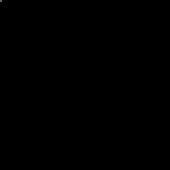 Nomination for 2019 Cyber Security Education Achievement AwardName of Nominee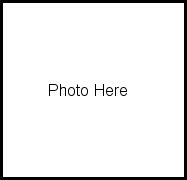 School NamePhSchool AddressSchool Phone NumberDegree (if applicable)Home AddressPhone Number EmailCurrent GPA (if applicable)Please include two (2) Letters of Recommendation from faculty membersPlease include two (2) Letters of Recommendation from faculty membersPlease include two (2) Letters of Recommendation from faculty membersPlease include two (2) Letters of Recommendation from faculty membersAttach extra sheets as necessaryAttach extra sheets as necessaryAttach extra sheets as necessaryAttach extra sheets as necessaryPersonal accomplishments and achievements in cyber security to include current certifications, awards received, special projects, etc.Personal accomplishments and achievements in cyber security to include current certifications, awards received, special projects, etc.Personal accomplishments and achievements in cyber security to include current certifications, awards received, special projects, etc.Personal accomplishments and achievements in cyber security to include current certifications, awards received, special projects, etc.Contributions to school and local/community cyber security programsContributions to school and local/community cyber security programsContributions to school and local/community cyber security programsContributions to school and local/community cyber security programsExtracurricular cyber related activities including active participation in clubs, professional organizations or participation in any other cyber related eventsExtracurricular cyber related activities including active participation in clubs, professional organizations or participation in any other cyber related eventsExtracurricular cyber related activities including active participation in clubs, professional organizations or participation in any other cyber related eventsExtracurricular cyber related activities including active participation in clubs, professional organizations or participation in any other cyber related eventsPerson Making the NominationPerson Making the NominationRelationshipRelationshipTelephone NumberTelephone NumberEmail AddressEmail Address